Data wpływu: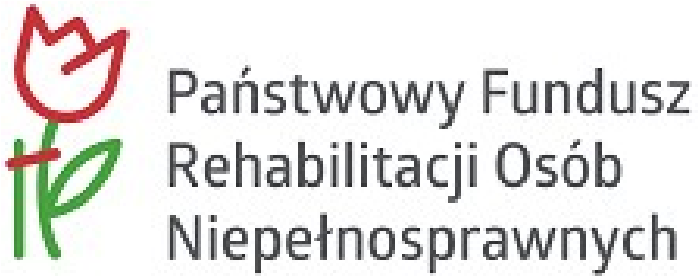 Nr wniosku:WNIOSEK  o dofinansowanie ze środków Państwowego Funduszu Rehabilitacji Osób Niepełnosprawnych zaopatrzenia w przedmioty ortopedyczne i środki pomocniczeCzęść A – DANE WNIOSKODAWCYII. DANE PODOPIECZNEGO□ Nie dotyczyOPIEKUN USTANOWIONY/USTANOWIONAPrzedstawicielem ustawowym: Opiekunem prawnym:Pełnomocnikiem, na mocy pełnomocnictwa potwierdzonego przez notariusza:RODZAJ NIEPEŁNOSPRAWNOŚCI□ Dysfunkcja narządu ruchu z koniecznością poruszania się na wózku inwalidzkim □ Inna dysfunkcja narządu ruchu □ Dysfunkcja narządu wzroku □ Dysfunkcja narządu słuchu i mowy □ Deficyt rozwojowy (upośledzenie umysłowe) □ Niepełnosprawność z ogólnego stanu zdrowia □ Inny / jaki?Część B – PRZEDMIOT WNIOSKUII. FORMA PRZEKAZANIA ŚRODKÓW FINANSOWYCH□ Przelew na konto Wnioskodawcy/osoby upoważnionej przez Wnioskodawcę:□ W kasie lub przekazem pocztowym (o ile Realizator dopuszcza taką formę płatności)□ Konto Wykonawcy podane na dowodzie zakupu usługiCzęść C – INFORMACJE UZUPEŁNIAJĄCEOŚWIADCZENIEOświadczam, że przeciętny miesięczny dochód netto, w rozumieniu przepisów o świadczeniach rodzinnych, podzielony przez liczbę osób we wspólnym gospodarstwie domowym, obliczony za kwartał poprzedzający miesiąc złożenia wniosku, wynosił: ……….………..	zł.Liczba osób we wspólnym gospodarstwie domowym wynosi: ………………..	W przypadku ubiegania się o dofinansowanie zobowiązuję się do zapłacenia z własnych środków pełnej kwoty stanowiącej różnicę pomiędzy ceną zakupu urządzenia wraz z montażem lub kosztem wykonania usługi, pomniejszonej o ewentualne dofinansowanie z innych źródeł a przyznaną ze środków Państwowego Funduszu Rehabilitacji Osób Niepełnosprawnych kwotą dofinansowania.Uprzedzony/uprzedzona o odpowiedzialności wynikającej z art. 233 § 1 i § 2 ustawy z dnia 6 czerwca 1997r. Kodeks Karny (Dz. U. Nr 88, poz. 553, z późn. zm.) - za zeznanie nieprawdy lub zatajenie prawdy oświadczam, że dane zawarte we wniosku są zgodne ze stanem faktycznym. O zmianach zaistniałych po złożeniu wniosku zobowiązuję się informować w ciągu 14 dni.Oświadczam, że wyrażam zgodę na umieszczenie i przetwarzanie moich danych, w bazie danych dla potrzeb niezbędnych podczas realizacji wniosku, zgodnie z ustawą z dnia 10 maja 2018 r. o ochronie danych osobowych (Dz.U. 2018 poz. 1000).I. DANE PERSONALNE WNIOSKODAWCYI. DANE PERSONALNE WNIOSKODAWCYNazwa polaWartośćImię:Drugie imię:Nazwisko:PESEL:Data urodzenia:ADRES ZAMIESZKANIANazwa polaWartośćUlica:Nr domu:Nr lokalu:Miejscowość:Kod pocztowy:Poczta:Rodzaj miejscowości:□miasto □wieśNr telefonu:Adres e-mail:Nazwa polaWartośćImię:Drugie imię:Nazwisko:PESEL:Data urodzenia:DANE ADRESOWENazwa polaWartośćUlica:Nr domu:Nr lokalu:Miejscowość:Kod pocztowy:Poczta:Nr telefonu:Adres e-mail:Nazwa polaWartośćPostanowieniem Sądu Rejonowego:Z dnia:Sygnatura akt:Nazwa polaWartośćImię i nazwisko:Z dnia:Repetytorium nr:III. STOPIEŃ NIEPEŁNOSPRAWNOŚCIIII. STOPIEŃ NIEPEŁNOSPRAWNOŚCINazwa polaWartośćStopień niepełnosprawności:□ Znaczny□ Umiarkowany□ Lekki□Nie dotyczyGrupa inwalidzka:□ I grupa□ II grupa□ III grupa□ Nie dotyczyNiezdolność:□ Osoby całkowicie niezdolne do pracy i niezdolne do samodzielnej egzystencji□Osoby długotrwale niezdolne do pracy w gospodarstwie rolnym, którym przysługuje zasiłek pielęgnacyjny□ Osoby całkowicie niezdolne do pracy□ Osoby częściowo niezdolne do pracy□ Osoby stale lub długotrwale niezdolne do pracy w gospodarstwie rolnym □ Nie dotyczyOsoby w wieku do 16 lat posiadające orzeczenie o niepełnosprawności:□ Tak□ Nie dotyczyI. KOSZTY REALIZACJINazwa polaWartośćPrzedmiot wniosku:Całkowity koszt zakupu:Dofinansowanie NFZ:Wnioskowana kwota dofinansowania:Nazwa polaWartośćWłaściciel konta (imię, nazwisko i adres zam.):Nazwa banku:Nr rachunku bankowego:MiejscowośćMiejscowośćDataPodpis WnioskodawcyZAŁĄCZNIKI DO WNIOSKUZAŁĄCZNIKI DO WNIOSKUZAŁĄCZNIKI DO WNIOSKULp.PlikPlikPlik1.ORZECZENIE O STOPNIU NIEPEŁNOSPRAWNOŚCI ORZECZENIE O STOPNIU NIEPEŁNOSPRAWNOŚCI ORZECZENIE O STOPNIU NIEPEŁNOSPRAWNOŚCI 2. KOPIA ZLECENIA Z NFZ KOPIA ZLECENIA Z NFZ KOPIA ZLECENIA Z NFZ3.ORYGINAŁ FAKTURY LUB FAKTURA PROFORMAORYGINAŁ FAKTURY LUB FAKTURA PROFORMAORYGINAŁ FAKTURY LUB FAKTURA PROFORMAUZUPEŁNIONE ZAŁĄCZNIKI DO WNIOSKUUZUPEŁNIONE ZAŁĄCZNIKI DO WNIOSKUUZUPEŁNIONE ZAŁĄCZNIKI DO WNIOSKULp.PlikPlikPlik1.LISTA ZAŁĄCZNIKÓW WPROWADZONA W NABORZELista1.